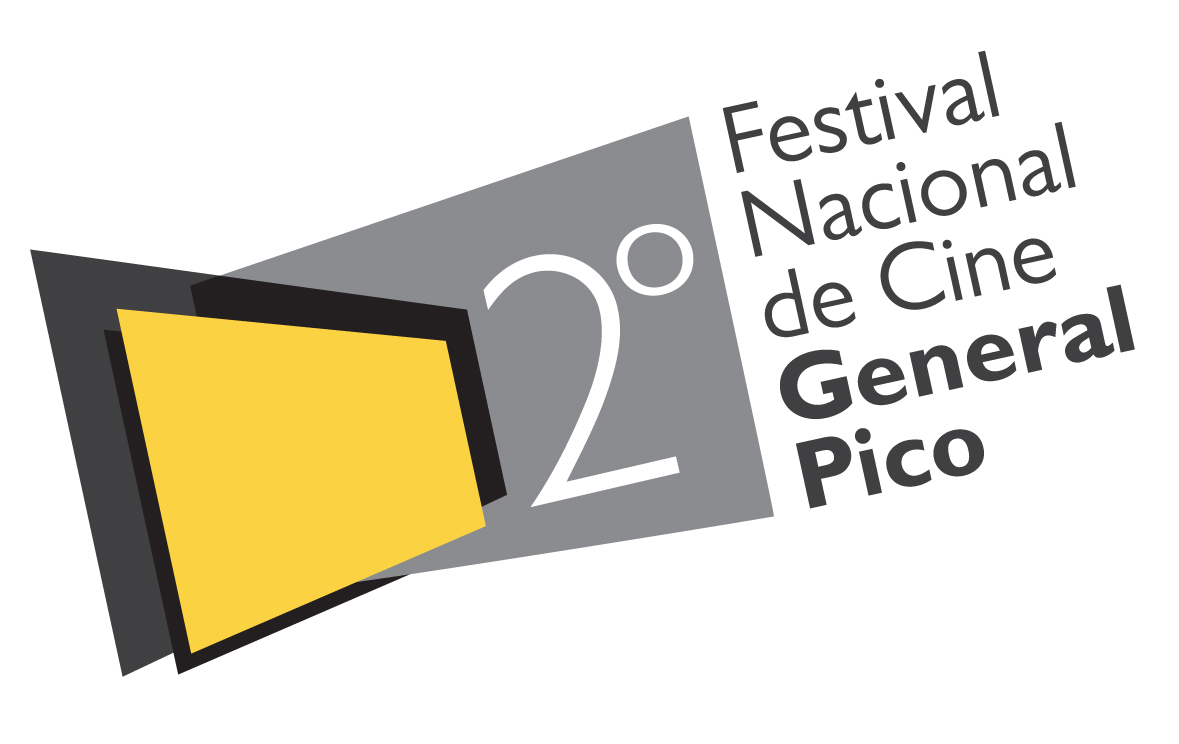 2 al 8 de Junio de 2016 
Cierre de Inscripción 22/04/2016FICHA DE INSCRIPCION Ficción             No Ficción             Documental              Animación             ExperimentalLINK PELICULA PARA VISIONADO…………………….Ficción             No Ficción             Documental              Animación             ExperimentalLINK PELICULA PARA VISIONADO…………………….Ficción             No Ficción             Documental              Animación             ExperimentalLINK PELICULA PARA VISIONADO…………………….Ficha artística/técnicaTítulo original:Fecha de finalización:Productor/ra/es:Director/ra/es:Guión:Dirección de fotografía:Dirección de sonido:Música:Montaje:Intérpretes:Sinopsis:Biofilmografía del/la/los director/ra/res:Premios / menciones / declaraciones de interésFormato de copia de proyección:Digital DCP                          Agente de venta / Distribuidor / Productor / Particular:Dirección:Código Postal                       Localidad/ProvinciaTel/Fax                                 Celular                                            E-mail:Apellido y Nombre:Dirección:Código Postal:                       Localidad/Provincia:Tel/Fax:                                  Celular:                                           E-mail:  Apellido y Nombre de quien inscribe la película: Dirección:Código Postal:                       Localidad/Provincia:Tel/Fax:                                 Celular:                                           E-mail:FIRMA:ACLARACION:DNI:FECHA: